Informationen für Seniorinnen und Senioren und deren Angehörige in der Gemeinde Lenting
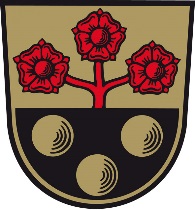 Ansprechpartner für Seniorinnen und Senioren in der Gemeinde LentingErster BürgermeisterChristian TauerTel. 08456 / 92 95 – 0Seniorenbeauftragte der Gemeinde LentingFrau Elvine OliarTel. 08456 / 2417Ansprechpartner im RathausHerr Marco ZieglmeierTel. 08456 / 92 95 - 33Veranstaltungen der GemeindeJährlich zwei Seniorennachmittage, jeweils am Jurafest-Freitag und in der Adventszeit. Die Termine werden im Mitteilungsblatt veröffentlicht.Veranstaltungen der Pfarrgemeinde St. NikolausJeden 3. Donnerstag im Monat 14.00 Uhr Seniorentreff im PfarrheimMontags (alle 14 Tage) 14.00 Uhr, Spielenachmittag für Senioren im PfarrheimDie genauen Termine erfahren Sie vom Katholischen Pfarramt St. Nikolaus, Pfarrgasse 13, Tel. 08456 / 5124Öffnungszeiten des Pfarrbüros:Montag bis Freitag (außer Donnerstag): 08.30 – 11.00 UhrMittwoch: 16.00 – 18.30 UhrIn den Ferien nur Mittwoch: 08.30 – 12.00 UhrAngebote der VereineBoule-Freunde:Freitag und Mittwoch ab 14.00 UhrDas Spielfeld befindet sich am Ende der Mozartstraße/Ecke Am KalkbrennerAnsprechpartner: Herr Dr. Artur Stümke, Tel. 08456/ 17 98ÄrzteDr. med. Wolfgang HüttnerDr. med. Werner StreicherHenning WeilerDr. med. Theresa CsaszarFachärzte für AllgemeinmedizinKapellenweg 3 A, Tel. 08456 / 5177Privatpraxis Dr. med Rösler, Naturheilverfahren, SportmedizinAm Pfannenstiel 11, Tel. 08456 / 91 34 62PhysiotherapiePraxis Birgit Gößl, Wettstettener Str. 19, Tel. 08456 / 91 28 88Michael und Barbara Fuchs, Ernst-Rauwolf-Str. 2, Tel. 08456 / 91 81 65OsteopathiePraxis für Osteopathie – Reiner Gößl, Wettstettener Str. 19, Tel. 08456 / 9 66 99 20LogopädiePraxis für Logopädie Christine Derr, Lehenbuckl 66, Tel. 08456 / 9 67 56 00ApothekeJura-Apotheke, Volker Schirmböck, Kapellenweg 3, Tel. 08456 / 9 13 60Ambulante PflegediensteCaritas Sozialstation Gaimersheim e.V., Am Wallgraben 3, 85080 Gaimersheim, Tel. 08458 / 3 27 50Privater-Sozialer Pflegedienst Ponzer, Messerschmittstr. 2, 85080 Gaimersheim, Tel. 08458 / 3220Ambulanter Pflegedienst Plus, Ziegelberg 2, 85139 Wettstetten, Tel. 0841 / 9 93 00 04Ambulanter Pflegedienst der AWO IN-EI e.V., Nürnberger Str. 32 A, 85055 Ingolstadt, Tel. 0841 / 93 195 – 21Diakonie-Sozialstation Ingolstadt, Westliche Ringstr. 5, 85049 Ingolstadt, Tel. 0841 / 88 82 99MahlzeitendiensteCaritas Sozialstation Gaimersheim e.V., Am Wallgraben 3, 85080 Gaimersheim, Tel. 08458 / 3 27 50Schlemmerservice Iris Ponzer, Messerschmittstr. 2, 85080 Gaimersheim, Tel. 08458 / 32 22 00Mittagsangebote der örtlichen Metzgereien zur Abholung:Metzgerei Pauleser, Bernd-Rosemeyer-Str. 2, Tel. 08456 / 3112Förderung der Anpassung von WohnraumLandratsamt Eichstätt, Dienstleistungszentrum Lenting, Bauamt, Bahnhofstr. 16, 85101 Lenting, Tel. 08421 / 70-468 oder 08421 / 70-475Beratung zu Wohnformen und Umbauten im WohnbereichBayerisches Rotes KreuzAnsprechpartner: Frau Elisabeth KehrTel. 08421 / 97 57 16E-Mail: kehr@kveichstaett.brk.de Betreuungsstelle des LandratsamtesBeratung über „Andere Hilfen“. Das sind all die Hilfsangebote, ambulante Dienste, caritative Einrichtungen, Beratungsstellen, Ansprechpartner, die im Landkreis vorhanden sind und in prekären Lebenssituationen Unterstützung anbieten.Ansprechpartner: Herr Thomas Spagl, Tel. 08421 / 70 547VdK BayernBeratungstelefon „Pflege und Wohnen“Tel. 089 / 2117 – 112Beratungstelefon „Leben mit Behinderung“Tel. 089 / 2117 – 113TagespflegeeinrichtungenIn Gaimersheim und Wettstetten,Caritas Sozialstation Gaimersheim e.V., Am Wallgraben 3, 85080 Gaimersheim, Tel. 08458 / 3 27 50Caritas Tagespflege Kösching, Schlehensteinstr. 4, 85092 Kösching,
Tel. 08456 / 91 91 23Alten- und Pflegeheime(mit Kurzzeit- und Verhinderungspflege)Caritas Seniorenheim St. Elisabeth, Ingolstädter Str. 19, 85080 Gaimersheim, Tel. 08458 / 3241-0Caritas Seniorenheim St. Josef, Hauptstr. 26, 85095 Denkendorf, Tel. 08466 / 9044-0Caritas Seniorenheim St. Pius, Gabelsbergerstr. 46, 85057 Ingolstadt, Tel. 0841 / 49 03 80Seniorenheim St. Josef, Am Gries 8, 85104 Pförring, Tel. 08403 / 9289-0Seniorenwohn- und Pflegeheim, Haus an der Hofwiese, Bahnhofstr. 18, 85092 Kösching, Tel. 08456 / 9 67 39 – 0Novita Seniorenzentrum, Köschinger Str. 22, 85080 Großmehring, Tel. 08407 / 318 976 - 0Alten- und Pflegeheim Bienengarten, Westliche Ringstr. 5, 85049 Ingolstadt, Tel. 0841 / 8881Matthäus-Stift, Wohnen mit Pflege, Östliche Ringstr. 12, 85049 Ingolstadt, Tel. 0841 / 9 33 03 - 0Weitere Alten- und Pflegeheime in der Umgebung finden Sie im Internet unter:www.seniorenportal.de PflegesäckePflegende Angehörige können einmal jährlich 18 kostenlose Restmüllsäcke beantragen. Hierzu müssen folgende Voraussetzungen gegeben sein:1. Die Pflege erfolgt zu Hause              und2a. die pflegebedürftige Person erhält Leistungen nach dem Pflegegrad 4 oder 5              oder2b. die pflegebedürftige Person erhält Leistungen nach dem Pflegegrad 2 oder 3 und verfügt über eine Bestätigung des behandelnden Arztes bzw. Pflegedienstes über InkontinenzDie Pflegesäcke können im Rathaus, Zimmer 4, beantragt werden.Hilfe im hauswirtschaftlichen BereichFachservice Hauswirtschaft AltmühltalFrau Brigitte Weber, Hauptstr. 1 A, 85110 Schelldorf, Tel. 08406 / 232(z. B. Reinigung der Wohnung, Fenster putzen, Gartenpflege, Grabpflege, Wäsche waschen und bügeln)Weitere Angebote im Internetwww.seniorenportal.de 